Прочитать лекцию ВНИМАТЕЛЬНО!Сделать полный конспект лекции.Выполнить упражнение 547, 548  из учебника Геометрии 10-11 класс автор Л.С. Атанасян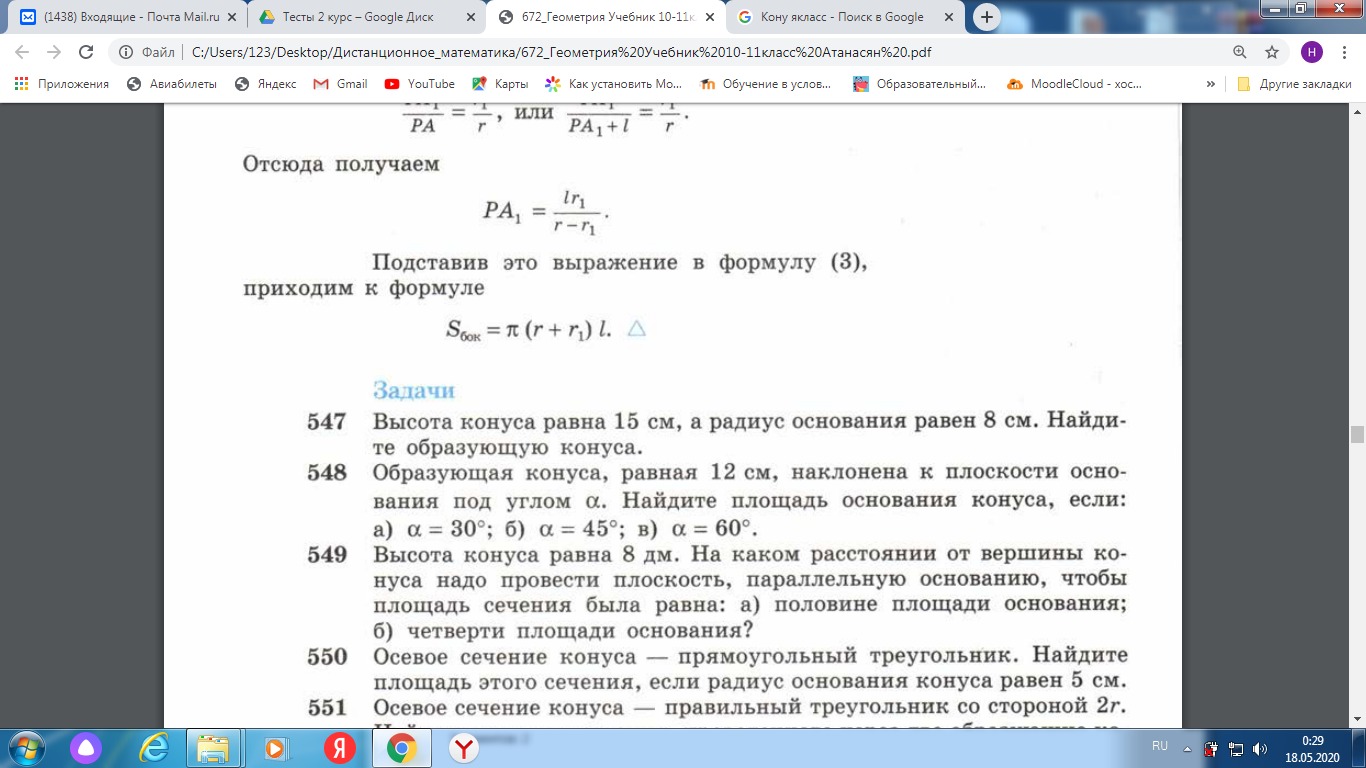 ФОТО ЛЕКЦИИ И ВЫПОЛНЕННЫХ УПРАЖНЕНИЙ НУЖНО ОТПРАВИТЬ НА е-мейл:  anna.zinoviva.30@gmail.com  Viber, WhatsApp 89233329507Работы присылать 1.11.20.